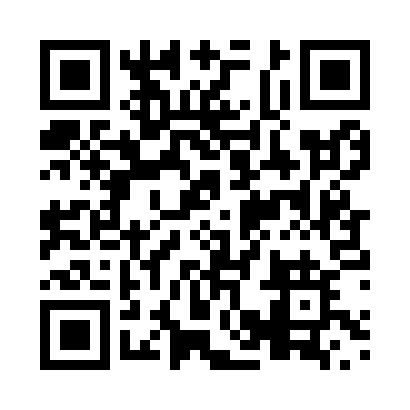 Prayer times for Bayside, Newfoundland and Labrador, CanadaWed 1 May 2024 - Fri 31 May 2024High Latitude Method: Angle Based RulePrayer Calculation Method: Islamic Society of North AmericaAsar Calculation Method: HanafiPrayer times provided by https://www.salahtimes.comDateDayFajrSunriseDhuhrAsrMaghribIsha1Wed4:065:541:146:208:3610:242Thu4:035:521:146:218:3710:273Fri4:015:511:146:228:3910:294Sat3:585:491:146:228:4010:315Sun3:565:471:146:238:4210:346Mon3:535:461:146:248:4310:367Tue3:515:441:146:258:4510:398Wed3:485:431:146:268:4610:419Thu3:465:411:146:278:4710:4310Fri3:435:401:146:288:4910:4611Sat3:415:381:146:298:5010:4812Sun3:385:371:146:298:5210:5113Mon3:365:351:146:308:5310:5314Tue3:345:341:146:318:5410:5515Wed3:315:321:146:328:5610:5816Thu3:295:311:146:338:5711:0017Fri3:265:301:146:348:5911:0318Sat3:245:291:146:349:0011:0519Sun3:225:271:146:359:0111:0720Mon3:205:261:146:369:0211:0821Tue3:205:251:146:379:0411:0922Wed3:195:241:146:379:0511:1023Thu3:195:231:146:389:0611:1024Fri3:185:221:146:399:0711:1125Sat3:185:211:146:399:0911:1226Sun3:175:201:156:409:1011:1227Mon3:175:191:156:419:1111:1328Tue3:175:181:156:429:1211:1429Wed3:165:171:156:429:1311:1430Thu3:165:161:156:439:1411:1531Fri3:165:161:156:439:1511:15